Etes-vous allocataire de la Caisse d’Allocations Familiales de la Moselleoui     non  Si oui – n° Allocataire :  Nombre d’enfants à charge : _________________________________________________________________________________Je soussigné(e) Mr-Mme  responsable de l’adolescent(e), déclare exacts les renseignements portés sur cette fiche et autorise le responsable de l’association à prendre, le cas échéant, toutes mesures rendues nécessaires par l’état de l’adolescent. Dans le contexte sanitaire actuel, je m’engage à fournir 3 masques jetables par jour à mon enfant. (Cf. recommandations DDCS, protocole sanitaire)Pendant les activités, j’autorise le personnel de l’association à photographier et/ou à filmer mon enfant pour la création de souvenirs et d’archives :  J’autorise l’association à utiliser ces supports pour sa promotion et son information (presse et journaux locaux, nouveau média, affiche…) :  Fait à :		 le : Signature(s) parent(s) :                                                            Signature de l’adolescent(e) :       Semaine du 06 au 10 Juillet 2020 Semaine du 13 au 17 Juillet 2020 Semaine du 20 au 24 Juillet 2020 Renseignements concernant l’adolescent :Nom et téléphone du médecin traitant : Nom-Prénom : 	né(e) le : Lieu de naissance : Adresse complète : Tél. Portable : 	Régime alimentaire : Renseignements concernant les parents :Père Responsable légal  Mère Responsable légal  Nom - PrénomAdresse complèteTél. domicileTél. PortableAdresse e-mailProfessionNom et Adresse EmployeurTél. EmployeurN° de sécurité social (obligatoire)Personne à contacter en cas d’urgence, si les parents ne sont pas joignables :Personne à contacter en cas d’urgence, si les parents ne sont pas joignables :Personne à contacter en cas d’urgence, si les parents ne sont pas joignables :Nom-PrénomLien avec l’enfantAdresse, n° TéléphoneCHARTE D’ENGAGEMENTJe soussigné(e) ………..……………… m’engage à respecter les règles suivantes pour toute activité ou sortie organisées au sein du local ados.respect d’autrui (intervenants, animateurs, adolescents, soi-même)respect des horairesrespect des consignes de sécuritérespect du matérielPour toute infraction à ces règles, nous nous donnons le droit de vous interdire la fréquentation du local et de nos activités.Date : Signature parents :                                                 Signature adolescent(e) : Pièces à joindre obligatoirement au dossierLa fiche d’inscription recto-verso à signer.La fiche sanitaire de liaison recto-verso à signer (joindre la photocopie des pages de vaccinations du carnet de santé de chaque enfant).La cotisation de 7.60 € (pour les nouveaux adhérents)Acompte de 50 € Avis d’imposition 2018 sur les revenus 2017 ou certificat de rémunération sur l’année 2018 (étranger)Copie de la carte d’identité de l’enfant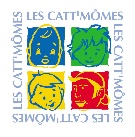 